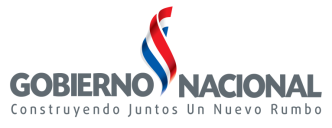 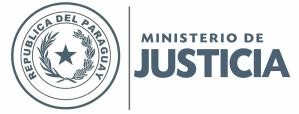 FORMULARIO DE SOLICITUD DE ACCESO A LA INFORMACIÓN PÚBLICA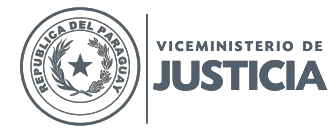 LEY 5282/14 “DE LIBRE ACCESO CIUDADANO A LA INFORMACIÓN PÚBLICA Y TRANSPARENCIA GUBERNAMENTAL”FECHA DE LA SOLICITUD:ME N°:DIA	MES	AÑO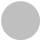   A) DATOS DE LA PERSONA QUE SOLICITA 	1	IDENTIFICACIÓN: ………………………….………………..………..………………………………………….…..…… 2	SEXO:Varón	1	Mujer 	 6(opcional)3	EDAD:	(opcional)4	NACIONALIDAD:Paraguaya	1	Extranjera	2  ………………………..……………….……….. (opcional)(Especificar)5	DOMICILIO DE NOTFICACIÓN: …………………………………………………………………………………………………….6	TELÉF./CEL.: ………………………………………..…….7	E-MAIL: …………………….…………………..………  B) TIPO DE INFORMACIÓN SOLICITADA 	FORMA DE SOLICITUD Verbal	1  Acta Nro.	Formulario	2Vía telefónica	3	Electrónica	4	Mail	a	Fax	bORIGEN DEL SOLICITANTE:Instit. pública	1   Instit. privada	2	Particular	3  (opcional)TIPO DE INFORMACIÓN:Económica	1	Educativa	2	Salud	3Administrativo	4	Otro	5   …………..………………………...….………..(Especificar)DETALLE DE LA INFORMACIÓN SOLICITADA:…………………………………………………………………………………………………….……………………………………………………………………………………………………….………………………………………………………DERIVACIÓN1:Institución  ……….……………..………………………..….………..	ME N°Nombre del funcionario/a ………………..…………………….FIRMA DEL /LA FUNCIONARIO/A DAIP……………………………………………………ACLARACIÓN……………………………………………………1 Artículo 14.- Incompetencia. Si la fuente pública requerida no cuenta con la información pública solicitada, por no ser competente para entregarla o por no tenerla, deberá enviar la presentación a aquella habilitada para tal efecto. Ley 5282/14Las consultas realizadas serán publicadas en www.ministeriodejusticia.gov.py y actualizadas periódicamente.DIRECCIÓN DE ACCESO A LA INFORMACIÓN PÚBLICA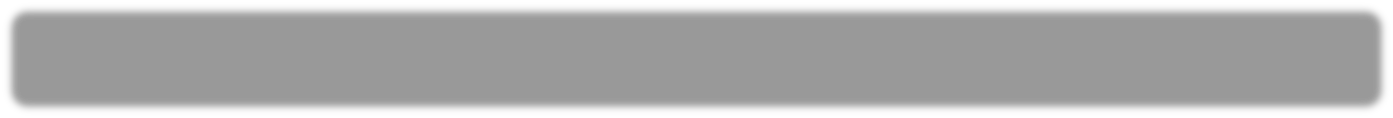 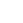 Avda. EE.UU. e/ Rca. de Colombia (ex Registro Civil) -  Asunción, Paraguayaccesoalainformacion@ministeriodejusticia.gov.py  - Telefax: +595 (21) 450 650 Telf. +595 (021) 210 217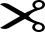 COMPROBANTEFECHA DE LA SOLICITUD:ME N°:……………………………………………………DIA	MES	AÑO	FIRMA DEL /LA FUNCIONARIO/A DAIP